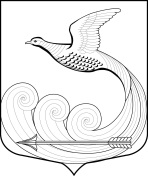 Местная администрациямуниципального образования Кипенское сельское поселениемуниципального образования Ломоносовского муниципального районаЛенинградской областиПОСТАНОВЛЕНИЕот  28.12.2021 г. №  808Об утверждении перечня главных администраторов источников внутреннего финансирования дефицита бюджета муниципального образования Кипенского сельского поселения Ломоносовского муниципального районаЛенинградской областиВ соответствии с абзацем четвертым пункта 4 статьи 160.2 Бюджетного кодекса Российской Федерации:	1. Утвердить Перечень главных администраторов источников внутреннего финансирования дефицита бюджета муниципального образования Кипенского сельского поселения Ломоносовского муниципального района Ленинградской области согласно приложению.	2. Постановление вступает в силу после его официального опубликования и применяется к правоотношениям, возникающим при составлении и исполнении бюджета муниципального образования Кипенского сельского поселения Ломоносовского муниципального района Ленинградской области, начиная с бюджета на 2022 год и на плановый период 2023 и 2024 годов.Глава муниципального образованияКипенского сельского поселения                                                 М.В. КюнеПеречень главных администраторов источников внутреннего финансирования дефицита бюджета муниципального образования Кипенского сельского поселения Ломоносовского муниципального района Ленинградской областиУТВЕРЖДЕНпостановлением Местной администрации муниципальногообразования Кипенского сельского поселения Ломоносовского муниципального района Ленинградской областиот  28 декабря 2021 г. № 808Код бюджетной классификации Российской ФедерацииКод бюджетной классификации Российской ФедерацииНаименование главного администратора источников внутреннего финансирования дефицита бюджета муниципального образования Кипенского сельского поселения Ломоносовского муниципального района Ленинградской области / наименование источников внутреннего финансирования дефицита бюджета Главного администра-тора Источников внутреннего финансирования дефицита бюджетаНаименование главного администратора источников внутреннего финансирования дефицита бюджета муниципального образования Кипенского сельского поселения Ломоносовского муниципального района Ленинградской области / наименование источников внутреннего финансирования дефицита бюджета 123907Местная администрация муниципального образования Кипенского сельского поселения Ломоносовского муниципального района Ленинградской области90701 05 02 01 05 0000 510Увеличение прочих остатков денежных средств бюджетов муниципальных районов90701 05 02 01 05 0000 610Уменьшение прочих остатков денежных средств бюджетов муниципальных районов